1.График какой из приведенных ниже функций изображен на рисунке?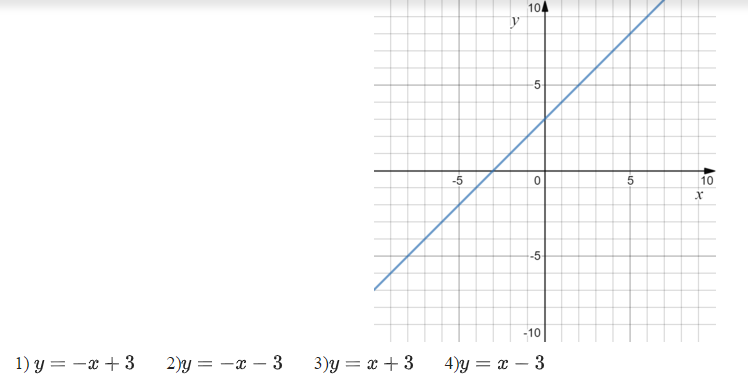 2.График какой из приведенных ниже функций изображен на рисунке?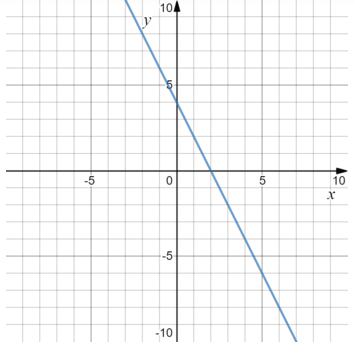 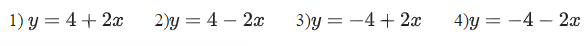 3.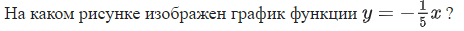 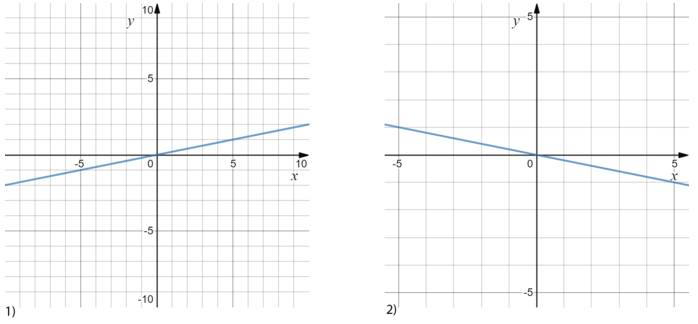 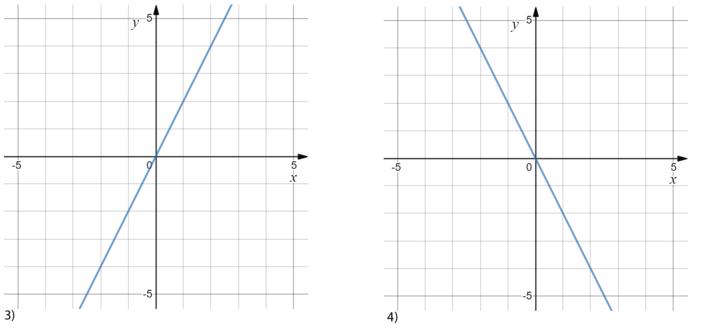 4.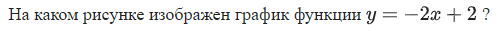 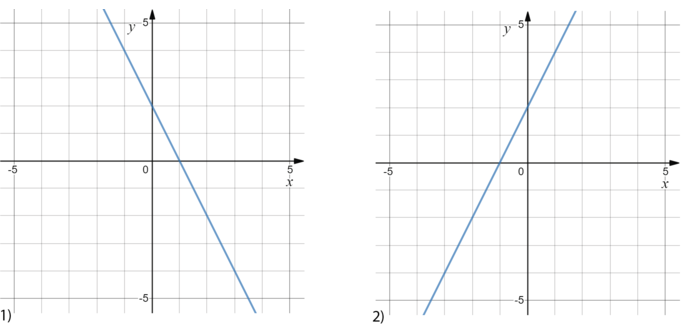 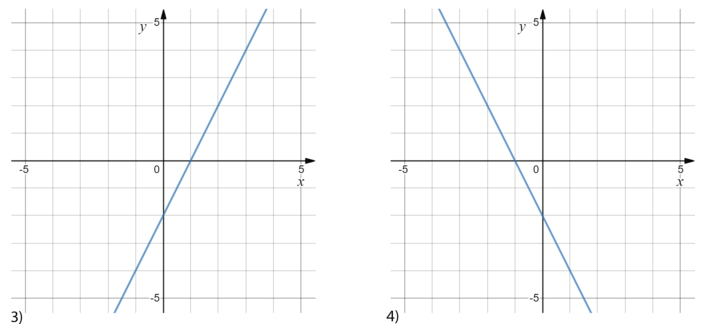 5.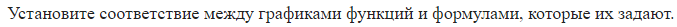 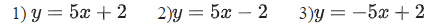 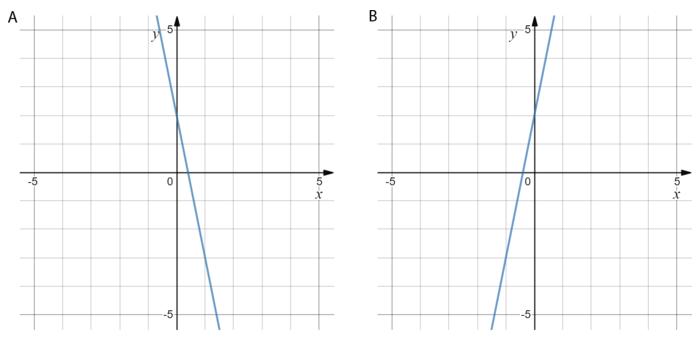 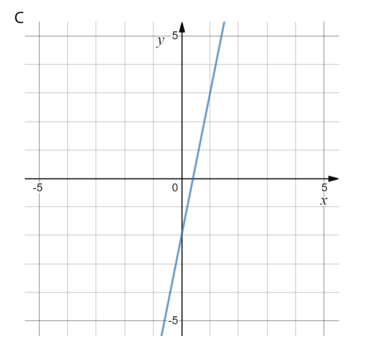 